                          CHIPPING NORTON TOWN COUNCIL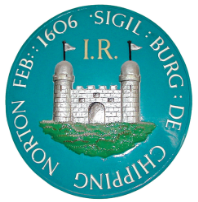 At the Council Meeting held, pursuant to notice on Monday 16th July 2018 at 7.15 pm in the Council Chamber, the Town Hall, the following members were present: -		Cllr. D. Davidson, Town Mayor		Cllr. R. Averill		Cllr. R. Benfield		Cllr. C. Butterworth		Cllr. Ms. N. Bradley		Cllr. A. Corfield		Cllr. Mrs. J. Graves		Cllr. T. Hasan		Cllr. D. Heyes		Cllr. M. Jarratt		Cllr. S. Jordan		Cllr. J. Kitcher-Jones		Cllr. M. Tysoe		Cllr. A. Villars		Cllr. M. Walker		Officer:  The Town Clerk7097	The minutes of the meeting held on the 18th June 2018 – were approved and signed at the meeting.7098	Public Participation 	There were no requests for public participation.7099	Apologies for absence 	Apologies for absence had been received from Cllr. Mrs. E. Coles and County 	Cllr. Mrs. H. Biles.7100	Declarations of Interest	There were no declarations of interest to report at the meeting.7101	Mayoral Announcements	The Mayoral Announcements had been circulated with the agenda showing the functions 	which the Mayor had attended since the previous Town Council meeting.	Cllr. D. Davidson reported that he had a meeting arranged to meet the new head-teacher of 	Chipping Norton School on 19.9.18 to discuss various issues.  Town Councillors were to email 	Cllr. D. Davidson with anything which they would like brought up at the meeting.7102	Oxfordshire County Council	County Cllr. Mrs. H. Biles was not present at the meeting.7103	West Oxfordshire District Council	Cllr. G. Saul reported on the following: -	Local Plan	The inspector of the Local Plan had asked WODC for further work to be carried out on a 	habitat assessment.  A four week consultation would need to be undertaken when the 	additional information had been gathered.	C/N Leisure Centre	At a WODC Cabinet meeting to be held on 18th July 2018 a proposal would be put forward  	to carry out a major upgrade at C/N Leisure Centre.  The outdoor multi-use area would have 	an artificial turf pitch which would replace the existing tarmac and the size of the gym would 	be increased by sixty per cent.  WODC approved an investment of £100,000 for the 	all-weather pitch which would be sourced from section 106 funding.  A further £10,000 	would go towards the gym improvements which would also receive £244,000 of funding 	from the Council’s leisure facilities operator GLL Better.	Shared Ownership Properties	WODC had allocated £500,000 to buy shared ownership properties in the District.  People 	could choose their own property in the District to purchase and WODC would put 30% of the 	value of the property. This scheme was for key workers or first time buyers.	WODC would also have a scheme of 50/50 ownership where 50% of the property would be 	retained by WODC.	Cllr. Mrs. L. Carter reported on the following: -	WODC meetings	Cllr. Mrs. L. Carter reported that she had been appointed to the Environmental and Social 	Economic committee meetings at WODC.	Speeding Cars in Rock Hill	It had been reported that cars had been speeding in Rock Hill.  Cllr. Mrs. L. Carter raised 	concern that a child had been knocked off their bike at the bottom of London Road, C/N.	Bus Shelter at Walterbush Road	Cllr. Mrs. L. Carter had received over twenty complaints regarding the removal of the bus 	shelter at Walterbush Road, C/N.	The Lido	New Stay and Play sessions were taking place at The Lido, C/N.  	St. Mary’s School Festival, C/N	The recent St. Mary’s School Festival, C/N had been a very good event and had raised over 	£4,000.00.	Pandemonium in the Park, C/N 	Pandemonium in the Park, C/N had been organised by St. Mary’s Church which was a free 	festival for the community and had been held at New Street recreation ground.	Domestic Violence	Domestic violence had risen by 30% over the football period.  Cllr. Mrs. L. Carter reported 	that family members who suffered from domestic violence found it much harder when their 	local police station was closed to the public when help was required.7104	Planning(a) Council decided to make the observations set out under the heading ‘comments’ on          Appendix A – 16th July 2018, planning applications 4384 – 4386.(b) Decisions       There were no variances on decisions made by WODC on recent planning applications to           report at the meeting.7105	Town Clerk’s Report	Council approved the following payments: -Imprest Account for June 2018: £7,612.16.General Account: Accounts for payment as at 16th July 2018: £8,477.55.Correspondence received	       20 mph speed limit	       Two speed surveys had been undertaken in London Road, C/N by OCC recently and the 	       results confirmed the area for the 20 mph speed zone.  This project would cost 		       approximately £15,000 which would include the consultation to be undertaken.	       It was agreed to move the Traffic Advisory Committee meeting to September 2018 to 	       discuss the 20 mph speed zone.	       Town Councillors present agreed that future Section 106 agreements were to include 	       money to extend the speed zone past the schools in C/N.7106	Health & Safety Committee	The Council received the minutes of the H & S Committee meeting held on 18th June 2018.7107	Update on WODC’s Local Plan	Cllr. G. Saul had reported on WODC’s Local Plan under item 7103.7108	Update from PCSO	Inspector Milton Eldridge reported that there had been 84 incidents in June which were as 	follows: - 7 domestic violence, 5 criminal damage, 1 dangerous driving, 4 drunk in charge, 	8 fear for welfare, 2 burglaries in progress, 5 anti-social behaviour, 2 animal welfare, 1 drug, 	1 assault, 1 missing person, 2 theft of vehicles, 1 road traffic accident and 44 other incidents.	Speed Watch was starting up again in Chipping Norton.  In half an hour five people had been 	caught speeding on the Burford Road by the new development.  More volunteers were 	required for this project.	Cllr. M. Jarratt stated that cars were speeding in West End and Churchill Road, C.N.	Cllr. Ms. N. Bradley stated that if cars parked in New Street and other areas of the town this 	would slow the traffic down and would also help the parking problem in the town.	The Town Clerk was to contact OCC and put this suggestion to them.	Cllr. C. Butterworth suggested bollards to be installed opposite the bollards in London Road 	to stop the cars from parking on the grass verges. 	A quotation was to be obtained from OCC. 	The meeting closed at 8.02 pm.